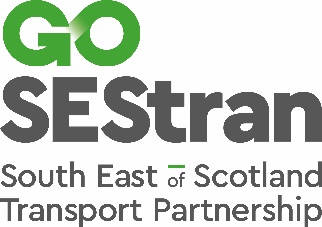 This post is subject to the checks specified in the Baseline Personnel Security Standard (BPSS)Personal information SEStran will process the information you provide solely for the purposes of filling this vacancy. To find out more see our privacy notice:http://www.sestran.gov.uk/wp-content/uploads/2018/05/2018-SEStran-GDPR-Privacy-Notice-v1.0.pdfSESTRAN EQUAL OPPORTUNITIES MONITORING FORM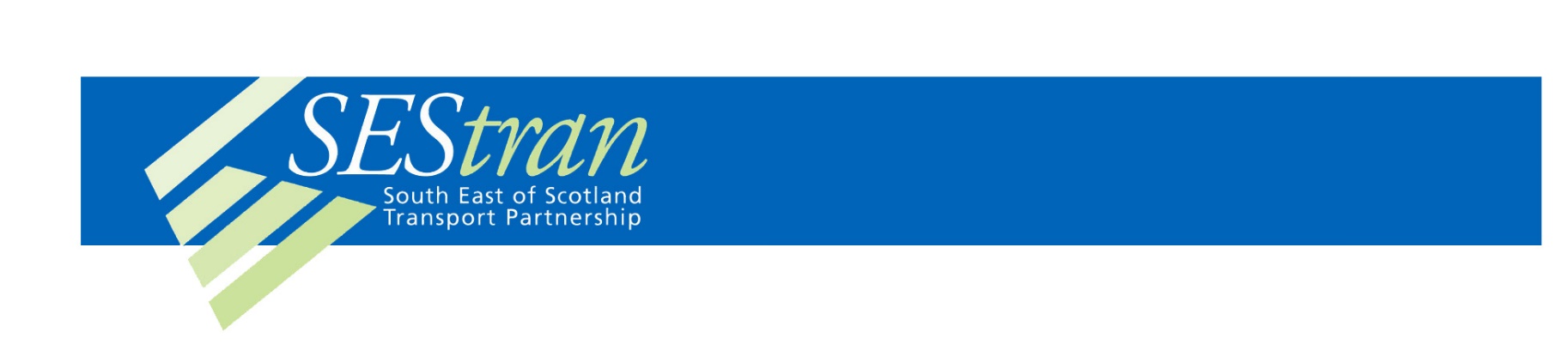 We are committed to ensuring that all job applicants and members of staff are treated equally, without discrimination because of gender, sexual orientation, marital or civil partner status, gender reassignment, race, colour, nationality, ethnic or national origin, religion or belief, disability or age. This form is intended to help us maintain equal opportunities best practice and identify barriers to workforce equality and diversity.[Please complete this form and return it with your application. The form will be separated from your application on receipt. The information on this form will be used for monitoring purposes only and will play no part in the recruitment process.ORPlease complete this form and return it to angela.chambers@sestran.gov.uk  The information on this form will be used for monitoring purposes only and will not be used in any decision affecting you.]All questions are optional. You are not obliged to answer any of these questions but the more information you supply, the more effective our monitoring will be. All information supplied will be treated in the strictest confidence. It will not be placed on your personnel file.Thank you for your assistance.ABOUT THE VACANCY  Please state which job you have applied for and the closing date given for applications.Where did you hear about this job (please tick)?GENDER  What is your gender (please tick)? (If you are undergoing gender reassignment, please use the gender you identify with.)GENDER IDENTITY  Do you identify as transgender/transsexual?ETHNIC GROUP  How would you describe your nationality and/or ethnicity (please tick)?AGE  What is your age (please tick)?SEXUAL ORIENTATION  How would you describe your sexual orientation (please tick)?If you are lesbian, gay or bisexual, are you open about your sexual orientation?RELIGION OR BELIEF  Please describe your religion or other strongly-held belief.DISABILITY  The Equality Act 2010 defines a disability as a “physical or mental impairment which has a substantial and long-term adverse effect on a person’s ability to carry out normal day-to-day activities”. An effect is long-term if it has lasted, or is likely to last, more than 12 months.Do you consider that you have a disability under the Equality Act (please tick)?DETAILS OF POST APPLYING FORDETAILS OF POST APPLYING FORDETAILS OF POST APPLYING FORDETAILS OF POST APPLYING FORDETAILS OF POST APPLYING FORDETAILS OF POST APPLYING FORDETAILS OF POST APPLYING FORDETAILS OF POST APPLYING FORDETAILS OF POST APPLYING FORDETAILS OF POST APPLYING FORDETAILS OF POST APPLYING FORDETAILS OF POST APPLYING FORJob Title: Job Title: Job Title: Reference No:Reference No:Reference No:Reference No:Reference No:Reference No:Reference No:Reference No:Reference No:PERSONAL DETAILSPERSONAL DETAILSPERSONAL DETAILSPERSONAL DETAILSPERSONAL DETAILSPERSONAL DETAILSPERSONAL DETAILSPERSONAL DETAILSPERSONAL DETAILSPERSONAL DETAILSPERSONAL DETAILSPERSONAL DETAILSInitials: Initials: Last Name: Last Name: Last Name: Last Name: Last Name: Last Name: Last Name: Last Name: Last Name: Last Name: Address:Address:Daytime Tel No: Daytime Tel No: Daytime Tel No: Daytime Tel No: Daytime Tel No: Daytime Tel No: Daytime Tel No: Daytime Tel No: Daytime Tel No: Daytime Tel No: Address:Address:Home Tel No: Home Tel No: Home Tel No: Home Tel No: Home Tel No: Home Tel No: Home Tel No: Home Tel No: Home Tel No: Home Tel No: Address:Address:Mob No: Mob No: Mob No: Mob No: Mob No: Mob No: Mob No: Mob No: Mob No: Mob No: Postcode: Postcode: Email:Email:Email:Email:Email:Email:Email:Email:Email:Email:National Insurance No:National Insurance No:Do You Hold A Current Driving Licence:Do You Hold A Current Driving Licence:Yes/NoYes/NoYes/NoClass: Class: Class: Class: Class: Class: Class: REFERENCESREFERENCESREFERENCESREFERENCESREFERENCESREFERENCESREFERENCESREFERENCESREFERENCESREFERENCESREFERENCESREFERENCESREFEREE 1 - CURRENT OR MOST RECENT EMPLOYERREFEREE 1 - CURRENT OR MOST RECENT EMPLOYERREFEREE 1 - CURRENT OR MOST RECENT EMPLOYERREFEREE 1 - CURRENT OR MOST RECENT EMPLOYERREFEREE 1 - CURRENT OR MOST RECENT EMPLOYERREFEREE 1 - CURRENT OR MOST RECENT EMPLOYERREFEREE 1 - CURRENT OR MOST RECENT EMPLOYERREFEREE 1 - CURRENT OR MOST RECENT EMPLOYERREFEREE 1 - CURRENT OR MOST RECENT EMPLOYERREFEREE 1 - CURRENT OR MOST RECENT EMPLOYERREFEREE 1 - CURRENT OR MOST RECENT EMPLOYERREFEREE 1 - CURRENT OR MOST RECENT EMPLOYERName:Name:Organisation:Organisation:Organisation:Organisation:Organisation:Organisation:Organisation:Organisation:Organisation:Organisation:Address:Address:Position:Position:Position:Position:Position:Position:Position:Position:Position:Position:Contact Tel No:Contact Tel No:Contact Tel No:Contact Tel No:Contact Tel No:Contact Tel No:Contact Tel No:Contact Tel No:Contact Tel No:Contact Tel No:Email:Email:Email:Email:Email:Email:Email:Email:Email:Email:Postcode:Postcode:Can we contact him/her now?Can we contact him/her now?Can we contact him/her now?Can we contact him/her now?Can we contact him/her now?Can we contact him/her now?Can we contact him/her now?Can we contact him/her now?Yes/NoYes/NoRelationship:Relationship:Time Known:Time Known:Time Known:Time Known:Time Known:Time Known:Time Known:Time Known:Time Known:Time Known:REFEREE 2REFEREE 2REFEREE 2REFEREE 2REFEREE 2REFEREE 2REFEREE 2REFEREE 2REFEREE 2REFEREE 2REFEREE 2REFEREE 2Name:Name:Name:Organisation:Organisation:Organisation:Organisation:Organisation:Organisation:Organisation:Organisation:Organisation:Address:Address:Address:Position:Position:Position:Position:Position:Position:Position:Position:Position:Contact Tel No:Contact Tel No:Contact Tel No:Contact Tel No:Contact Tel No:Contact Tel No:Contact Tel No:Contact Tel No:Contact Tel No:Email:Email:Email:Email:Email:Email:Email:Email:Email:Postcode:Postcode:Postcode:Can we contact him/her now?Can we contact him/her now?Can we contact him/her now?Can we contact him/her now?Can we contact him/her now?Can we contact him/her now?Can we contact him/her now?Yes/NoYes/NoRelationship:Relationship:Relationship:Time Known:Time Known:Time Known:Time Known:Time Known:Time Known:Time Known:Time Known:Time Known:PRESENT OR MOST RECENT EMPLOYMENT, VOLUNTARY WORK OR PERSONAL EXPERIENCEPRESENT OR MOST RECENT EMPLOYMENT, VOLUNTARY WORK OR PERSONAL EXPERIENCEPRESENT OR MOST RECENT EMPLOYMENT, VOLUNTARY WORK OR PERSONAL EXPERIENCEPRESENT OR MOST RECENT EMPLOYMENT, VOLUNTARY WORK OR PERSONAL EXPERIENCEPRESENT OR MOST RECENT EMPLOYMENT, VOLUNTARY WORK OR PERSONAL EXPERIENCEPRESENT OR MOST RECENT EMPLOYMENT, VOLUNTARY WORK OR PERSONAL EXPERIENCEPRESENT OR MOST RECENT EMPLOYMENT, VOLUNTARY WORK OR PERSONAL EXPERIENCEPRESENT OR MOST RECENT EMPLOYMENT, VOLUNTARY WORK OR PERSONAL EXPERIENCEPRESENT OR MOST RECENT EMPLOYMENT, VOLUNTARY WORK OR PERSONAL EXPERIENCEPRESENT OR MOST RECENT EMPLOYMENT, VOLUNTARY WORK OR PERSONAL EXPERIENCEPRESENT OR MOST RECENT EMPLOYMENT, VOLUNTARY WORK OR PERSONAL EXPERIENCEPRESENT OR MOST RECENT EMPLOYMENT, VOLUNTARY WORK OR PERSONAL EXPERIENCEName of Employer:Name of Employer:Name of Employer:Post Title:Post Title:Post Title:Post Title:Post Title:Post Title:Post Title:Post Title:Post Title:Address of Employer:Address of Employer:Address of Employer:Dates Employed:Dates Employed:Dates Employed:Dates Employed:Dates Employed:Dates Employed:Dates Employed:Dates Employed:Dates Employed:Address of Employer:Address of Employer:Address of Employer:Salary:Salary:Salary:Salary:Salary:Salary:Salary:Salary:Salary:Address of Employer:Address of Employer:Address of Employer:Notice Required:Notice Required:Notice Required:Notice Required:Notice Required:Notice Required:Notice Required:Notice Required:Notice Required:Duties / Responsibilities / Experience Gained:Duties / Responsibilities / Experience Gained:Duties / Responsibilities / Experience Gained:Duties / Responsibilities / Experience Gained:Duties / Responsibilities / Experience Gained:Duties / Responsibilities / Experience Gained:Duties / Responsibilities / Experience Gained:Duties / Responsibilities / Experience Gained:Duties / Responsibilities / Experience Gained:Duties / Responsibilities / Experience Gained:Duties / Responsibilities / Experience Gained:Duties / Responsibilities / Experience Gained:Reason for Leaving / Wishing to Leave:Reason for Leaving / Wishing to Leave:Reason for Leaving / Wishing to Leave:Reason for Leaving / Wishing to Leave:Reason for Leaving / Wishing to Leave:Reason for Leaving / Wishing to Leave:Reason for Leaving / Wishing to Leave:Reason for Leaving / Wishing to Leave:Reason for Leaving / Wishing to Leave:Reason for Leaving / Wishing to Leave:Reason for Leaving / Wishing to Leave:Reason for Leaving / Wishing to Leave:PREVIOUS EMPLOYMENT, VOLUNTARY WORK OR PERSONAL EXPERIENCE PREVIOUS EMPLOYMENT, VOLUNTARY WORK OR PERSONAL EXPERIENCE PREVIOUS EMPLOYMENT, VOLUNTARY WORK OR PERSONAL EXPERIENCE PREVIOUS EMPLOYMENT, VOLUNTARY WORK OR PERSONAL EXPERIENCE PREVIOUS EMPLOYMENT, VOLUNTARY WORK OR PERSONAL EXPERIENCE PREVIOUS EMPLOYMENT, VOLUNTARY WORK OR PERSONAL EXPERIENCE PREVIOUS EMPLOYMENT, VOLUNTARY WORK OR PERSONAL EXPERIENCE PREVIOUS EMPLOYMENT, VOLUNTARY WORK OR PERSONAL EXPERIENCE PREVIOUS EMPLOYMENT, VOLUNTARY WORK OR PERSONAL EXPERIENCE PREVIOUS EMPLOYMENT, VOLUNTARY WORK OR PERSONAL EXPERIENCE PREVIOUS EMPLOYMENT, VOLUNTARY WORK OR PERSONAL EXPERIENCE PREVIOUS EMPLOYMENT, VOLUNTARY WORK OR PERSONAL EXPERIENCE Dates Employed:Name & Address of EmployerName & Address of EmployerPost TitleDuties / Responsibilities / Experience Reason for LeavingPost TitleDuties / Responsibilities / Experience Reason for LeavingPost TitleDuties / Responsibilities / Experience Reason for LeavingPost TitleDuties / Responsibilities / Experience Reason for LeavingPost TitleDuties / Responsibilities / Experience Reason for LeavingPost TitleDuties / Responsibilities / Experience Reason for LeavingPost TitleDuties / Responsibilities / Experience Reason for LeavingPost TitleDuties / Responsibilities / Experience Reason for LeavingPost TitleDuties / Responsibilities / Experience Reason for LeavingEDUCATION, QUALIFICATIONS AND TRAININGEDUCATION, QUALIFICATIONS AND TRAININGEDUCATION, QUALIFICATIONS AND TRAININGEDUCATION, QUALIFICATIONS AND TRAININGEDUCATION, QUALIFICATIONS AND TRAININGCourse Title:Course Title:Course Duration:Qualifications/Results:Qualifications/Results:MEMBERSHIP OF RELEVANT PROFESSIONAL OR TECHNICAL BODIESMEMBERSHIP OF RELEVANT PROFESSIONAL OR TECHNICAL BODIESMEMBERSHIP OF RELEVANT PROFESSIONAL OR TECHNICAL BODIESMEMBERSHIP OF RELEVANT PROFESSIONAL OR TECHNICAL BODIESMEMBERSHIP OF RELEVANT PROFESSIONAL OR TECHNICAL BODIESInstitute/AssociationHow Obtained:(Exam/Election)Date Obtained:Membership Grade:Still ValidYes/NoOTHER RELEVANT TRAININGOTHER RELEVANT TRAININGOTHER RELEVANT TRAININGOTHER RELEVANT TRAININGOTHER RELEVANT TRAININGCourse Title:Course Title:Course Duration:Qualifications/Results:Qualifications/Results:SOURCESOURCEWhere did you see the post advertised?DATA PROTECTIONDATA PROTECTIONIn accordance with the Data Protection Act 1998 and GDPR, you are advised that information provided on this form will be used for recruitment, selection and equal opportunities purposes and may subsequently be used for payroll and SESTRAN’s computerised systems.In accordance with the Data Protection Act 1998 and GDPR, you are advised that information provided on this form will be used for recruitment, selection and equal opportunities purposes and may subsequently be used for payroll and SESTRAN’s computerised systems.DECLARATIONDECLARATIONThe information you give on this Application is used for selection purposes and also forms the basis of any subsequent employment relationship.  I confirm that I do not object to the information in this form being transferred on to computer for the purpose of anonymous statistical reporting, in accordance with statutory requirements and for the basis of compiling correspondence and to assist SEStran in equal opportunities monitoring in respect of job applications.I declare that the information I have given in all the pages of this Application Form is correct.  I understand that by giving false information, or withholding information that may be relevant, I may be excluded from the recruitment process or dismissed if appointed to the post.The information you give on this Application is used for selection purposes and also forms the basis of any subsequent employment relationship.  I confirm that I do not object to the information in this form being transferred on to computer for the purpose of anonymous statistical reporting, in accordance with statutory requirements and for the basis of compiling correspondence and to assist SEStran in equal opportunities monitoring in respect of job applications.I declare that the information I have given in all the pages of this Application Form is correct.  I understand that by giving false information, or withholding information that may be relevant, I may be excluded from the recruitment process or dismissed if appointed to the post.Signature:Date:Job applied for:...................................................Closing date for applications:...................................................Newspaper (please specify)……………………[ ]Friend[ ]Recruitment company[ ]Company website[ ]Other website (please specify)……………………[ ]Other (please specify)……………………[ ]Male[ ]Female[ ]Prefer not to say[ ]Yes[ ]No[ ]Prefer not to say[ ]AWhite:BMixed race:CAsian or Asian British:British - English, Scottish or Welsh[ ]White and Black Caribbean[ ]Indian[ ]Irish[ ]White and Black African[ ]Pakistani[ ]Other White background[ ]White and Asian[ ]Bangladeshi[ ]Other Mixed background[ ]Other Asian background[ ]DBlack or Black British:EChinese and other groups:Caribbean[ ]Chinese[ ]Prefer not to say[ ]African[ ]Other ethnic group[ ]Other Black background[ ]16–17[ ]18–21[ ]22–30[ ]31–40[ ]41–50[ ]51–60[ ]61–65[ ]66–70[ ]71+[ ]Prefer not to say[ ]Heterosexual / straight[ ]Bisexual[ ]Prefer not to say[ ]Gay man[ ]Gay woman / lesbian[ ]Other[ ]YesPartiallyNoAt home[ ][ ][ ]With colleagues[ ][ ][ ]With your manager[ ][ ][ ]At work generally[ ][ ][ ]I would describe my religion or belief as:.................................................I have no particular religion or belief[ ]Prefer not to say[ ]Yes[ ]No[ ]Used to have a disability but have now recovered[ ]Don’t know[ ]Prefer not to say[ ]END OF DOCUMENT